In 1 Minute auf den Punkt 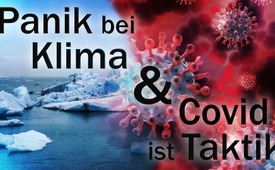 Australischer Abgeordneter Craig Kelly: Panik bei Klima und Covid ist Taktik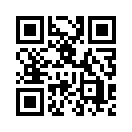 Der unabhängige australische Abgeordnete Kelly sagte bzgl. Klima- und Covid-Politik auf Sky News: „Sie säen absichtlich Panik in der Gesellschaft, in der Hoffnung, dass die Menschen ihre Freiheiten aufgeben und die Politiker die Souveränität ihres Landes an machtgierige UN-Bürokraten abgeben.“ Klaus Schwab, Gründer des Weltwirtschaftsforums, und WHO-Chef Tedros benannte er als treibende Kräfte.„Wir sollten nicht über den Great Reset lachen. Wir haben es mit einer der größten Bedrohungen für unsere Freiheiten und unsere Demokratie zu tun“, sagte der unabhängige australische  Parlamentsabgeordnete Craig Kelly am 9. Mai 2021 im britischen Fernsehsender Sky News. Laut Kelly werde bei der Pandemie die gleiche „Taktik“ angewandt wie bei der „Angst vor der globalen Erwärmung“. Kelly wörtlich: „Sie säen absichtlich Panik in der Gesellschaft, in der Hoffnung, dass die Menschen ihre Freiheiten aufgeben und die Politiker die Souveränität ihres Landes an machtgierige UN-Bürokraten abgeben.“ Wir müssen die Dinge beim Namen nennen, betonte Kelly und benannte u.a. Klaus Schwab, Gründer des Weltwirtschaftsforums, und WHO-Chef Tedros als treibende Kräfte. Der Great Reset sei keine Verschwörungstheorie, ergänzte Sky News-Moderator Cory Bernardi. „Es steht alles auf ihrer eigenen Website.“von hm.Quellen:Abgeordneter Craig Kelly über den Great Reset:

https://uncutnews.ch/skynews-in-australien-berichtet-ueber-das-was-bei-uns-noch-als-verschwoerungstheorie-gilt-the-great-reset-ist-eine-der-groessten-bedrohungen-fuer-unsere-freiheit-video/
https://www.skynews.com.au/details/_6253054428001Das könnte Sie auch interessieren:#1MinuteAufDenPunkt - In 1 Minute auf den Punkt - www.kla.tv/1MinuteAufDenPunkt

#GreatReset - www.kla.tv/GreatReset

#Coronavirus - Covid-19 - www.kla.tv/Coronavirus

#Klimawandel - www.kla.tv/KlimawandelKla.TV – Die anderen Nachrichten ... frei – unabhängig – unzensiert ...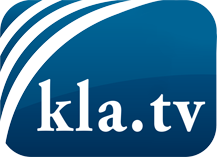 was die Medien nicht verschweigen sollten ...wenig Gehörtes vom Volk, für das Volk ...tägliche News ab 19:45 Uhr auf www.kla.tvDranbleiben lohnt sich!Kostenloses Abonnement mit wöchentlichen News per E-Mail erhalten Sie unter: www.kla.tv/aboSicherheitshinweis:Gegenstimmen werden leider immer weiter zensiert und unterdrückt. Solange wir nicht gemäß den Interessen und Ideologien der Systempresse berichten, müssen wir jederzeit damit rechnen, dass Vorwände gesucht werden, um Kla.TV zu sperren oder zu schaden.Vernetzen Sie sich darum heute noch internetunabhängig!
Klicken Sie hier: www.kla.tv/vernetzungLizenz:    Creative Commons-Lizenz mit Namensnennung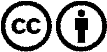 Verbreitung und Wiederaufbereitung ist mit Namensnennung erwünscht! Das Material darf jedoch nicht aus dem Kontext gerissen präsentiert werden. Mit öffentlichen Geldern (GEZ, Serafe, GIS, ...) finanzierte Institutionen ist die Verwendung ohne Rückfrage untersagt. Verstöße können strafrechtlich verfolgt werden.